Publicado en CDMX el 27/07/2022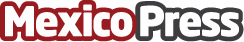 Genomma Lab, primera farmacéutica que recibe certificación EDGE por eficiencia ambiental en OccidenteGenomma Lab cumplió con una serie de medidas de eficiencia para reducir el consumo de energía y agua, con lo que obtuvo la certificación internacional EDGEDatos de contacto:Ernesto Olicon55 3127 1150Nota de prensa publicada en: https://www.mexicopress.com.mx/genomma-lab-primera-farmaceutica-que-recibe Categorías: Industria Farmacéutica Finanzas Ecología Sostenibilidad http://www.mexicopress.com.mx